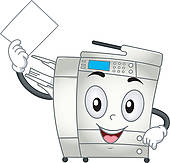 Need copies or to send a fax? Did you know that we offer “office” services? Black and White Copies - $.25 per pageColor Copies - $.50 per pageScan and Email - $1.00 per pageFax - $.50 per pageNotary - $5.00 per documentShredding - $15.00 per bankers box. 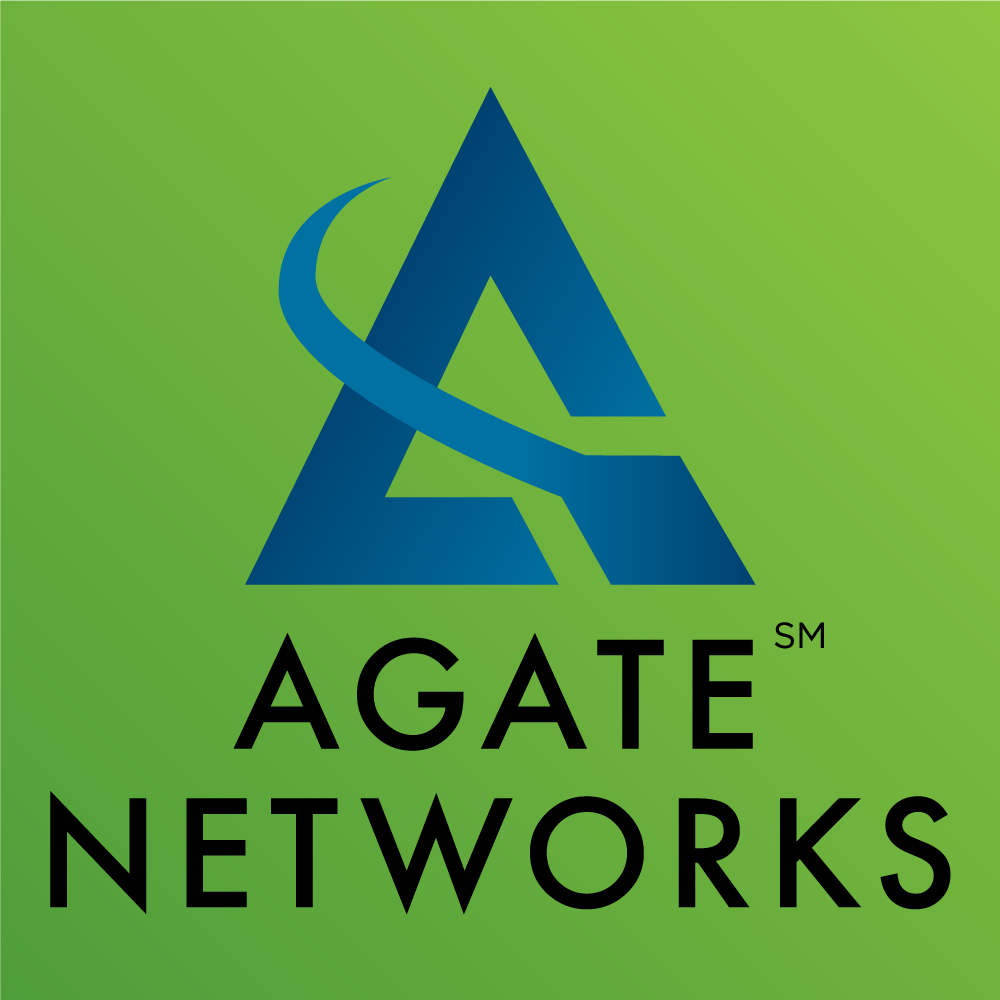 May 2019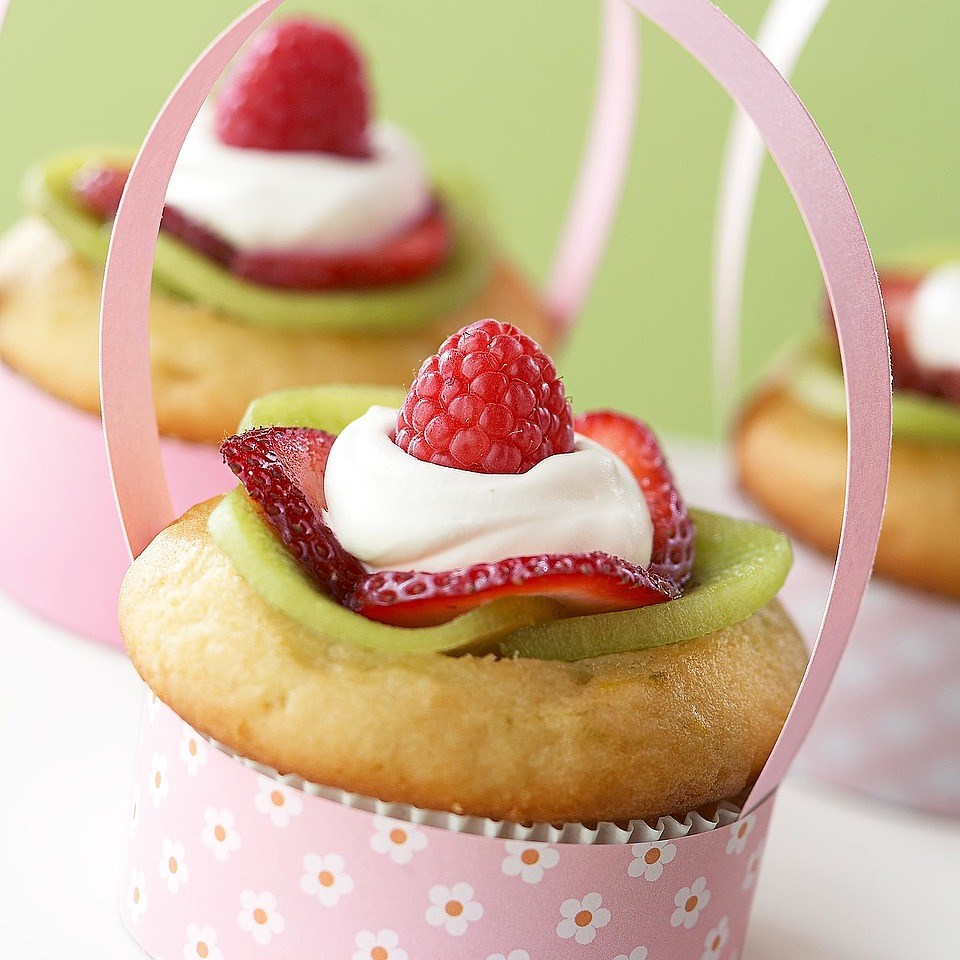 Brought to you by Prairie Realty, LLC- Call us for all your real estate needs! 719-764-3030.May Basket CupcakesINGREDIENTS¾ cup sugar or sugar substitute blend equivalent to ¾ cup sugar ½ cup refrigerated or frozen egg product, thawed, or 2 eggs⅔ cup light sour cream2 tablespoons fat-free milk1½ cups sliced or coarsely chopped fresh strawberries and kiwi fruit1 cup frozen light whipped dessert topping, thawed1 tablespoon coconut chips, lightly toasted (see Tips) (optional)InstructionsPreheat oven to 350°F. Line twelve 2- ½-inch muffin cups with paper bake cups. Coat paper bake cups with cooking spray; set aside. In a medium bowl, combine flour, lime peel, baking powder, baking soda, and salt; set aside.In a large bowl, beat butter with an electric mixer on medium speed for 30 seconds. Gradually add sugar, beating until light and fluffy. Beat in eggs.In a small bowl, combine sour cream and milk. Alternately add flour mixture and sour cream mixture to egg mixture, beating on low speed after each addition just until combined.Spoon batter evenly into prepared muffin cups, filling each ⅔ to ¾ full. Bake for 18 to 20 minutes or until a toothpick inserted near the centers comes out clean. Cool in cups on a wire rack for 5 minutes. Remove cupcakes from pans. Cool completely on wire rack.Using a small knife, cut a shallow dip in the top of each cupcake. Save cut off cake tops for another use, such as for making fruit parfaits. Top cupcakes with fruit, whipped topping, and, if desired, coconut.Did You Know?You can sign up for paperless billing and receive your monthly statements via email? Call us at 719-764-2578 to sign up!You can also pay your bill online with a credit card? Go to www.agatenetworks.com and try it.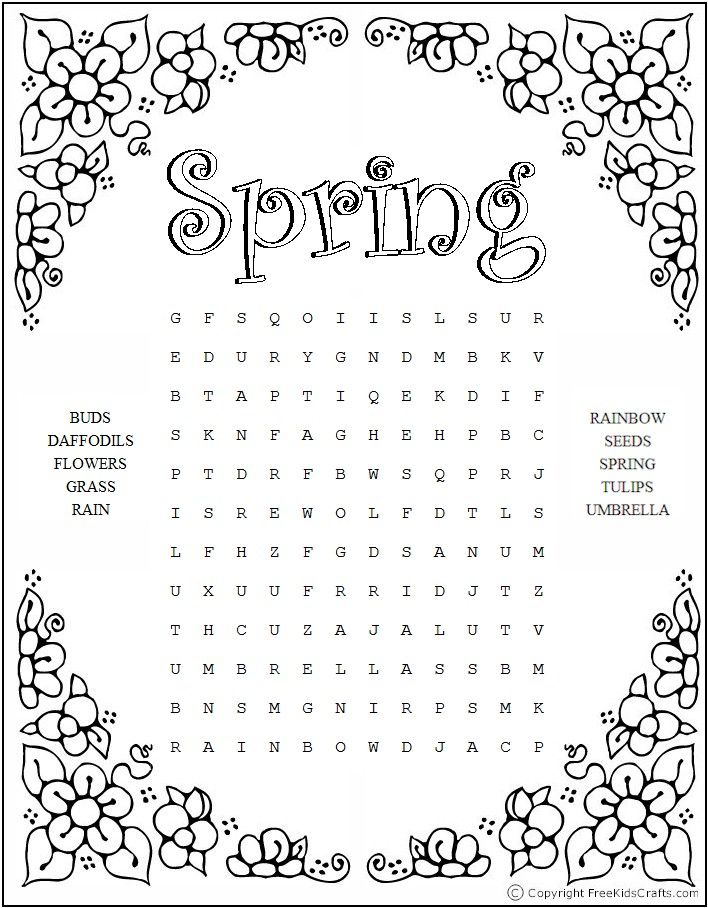 2019 ANNUAL MEETINGJoin us on May 18th @ 2PM for our annual meeting. Door prizes and snacks will be provided.  Come join the fun!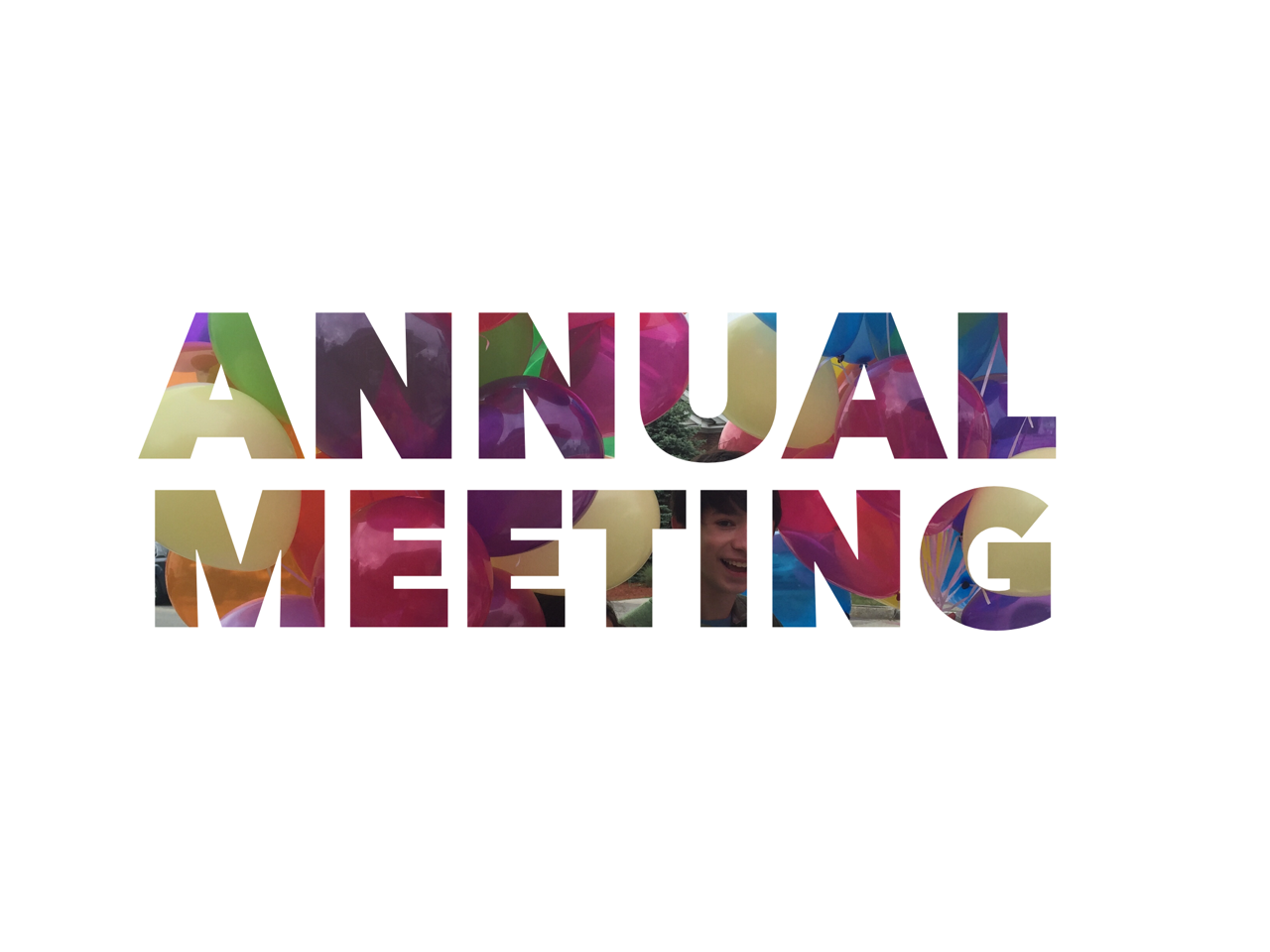 